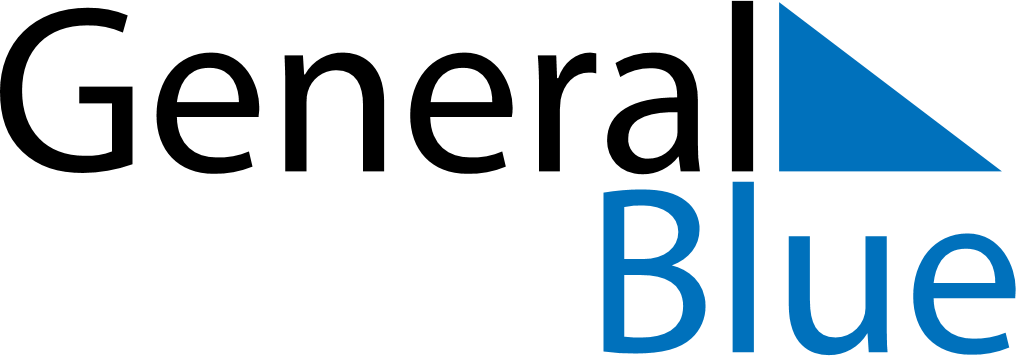 June 2021June 2021June 2021PortugalPortugalMONTUEWEDTHUFRISATSUN123456Corpus Christi78910111213Portugal Day1415161718192021222324252627282930